				SRILAXMI.287500@2freemail.com 	 				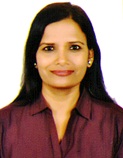 SRILAXMI 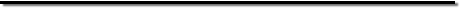 In pursuit of career enhancing opportunities in the field of Secretarial Operations, Office Administration/ Facilities Management with an organization of high reputeOVERVIEW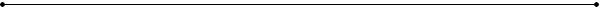 Offering services  more than  15 years  of experience in the field of Secretarial & Office Administration and Relationship Management.Currently associated with Euro Gulf Safety Consultant as Sr. Administrative Executive since 19th December 2015.Deft in handling activities in coordination with other departments for smooth business operations.Demonstrated skills in Relationship Management coupled with expertise in handling top & confidential correspondence with clients. Proficient in maintaining records, writing the minutes of the meetings, corresponding with external & internal clients & scheduling important meetings.Adroit in handling customer service operations for rendering & achieving quality services, providing  customer support by answering queries & resolving their issues.Possess effective communication, interpersonal & problem solving skills.   CAREER RECITALSince Dec 2015 	Euro Gulf Safety Consultant ,	Sr. Administrative Executive 	Mussafah, Abu Dhabi-U.A.E.		 Responsibilities:Replying to incoming enquiry emails of the clients.Preparation of Quotation,  order processing and follow up for Local Purchase Order.Arranging the  training schedule  for the said courses.Preparing the certificates and ID-Cards once the training is done and see to it delivery is done on time and appropriately.Maintaining the attendance of the employees, leave records.Preparing Vouchers, Invoices and Handling Petty Cash. Dec 2010 to Aug 2015  	Kohinoor Education Trust (Kohinoor Group)  	Secretary to Director 		Kurla, Mumbai	 				General 		 Responsibilities:Secretarial :Replying to incoming and outgoing mails and emails. Managing his appointments within the office and external meetings.Liaising with inter-departments, coordinating with various verticals and with various government bodies like Mumbai University, AICTE and DTE.Co-ordination with various foreign Universities.To Research materials on various documents through search engine.Preparing the monthly MIS Report.Preparing PowerPoint presentations.Arranging video conferences.To organise the Academic Council Meeting and Advisory  Board Meeting held once in a year.Preparing the  Agenda of the meeting and circulating the same to the Board Members.Taking care of their  complete hospitality on that day.Preparing the minutes of the meeting, thereafter emailing the minutes to the members.Travel  & Ticketing  and Hotel Accommodation:Making travel arrangements including national & international bookings.Arranging visas & foreign exchange currencies, preparing travel itinerary, generating travel expense statements.Doing Hotel bookings for his stay.International Business Associates : Providing hospitality to the international clients like transportation and stay for the Business Associates.Administration : Arranging the  time schedule of the Office Bus for the staff.Co-ordination with Canteen staff.Despatch Department.Looking after the renewal of insurance policies from  time to time.Maintenance of the boss’s vehicle.Maintaining of office file records.Preparation of cash vouchers, maintenance of rental  bills, phone bills, credit card bills, travel expenses statement etc. Events: To organise events like Seminars, Conferences, Fresher’s Party, Sports and Cultural activities.Sep 2008 to Jul 2010 	Seahorse Ship Agencies Pvt. Ltd.,			Executive Secretary  		CST, Mumbai 					to ChairmanKey Highlights:Streamlined boss’s daily appointments by informing him personally. Informed him about important mails, reminded him from time-to-time about pending tasks. Read newspapers and informed him important articles. Liaising with inter-departments, coordinating with the branch offices and domestic & overseas business clients.Working closely with the departments to achieve a harmonious working environment, greater operational efficiency and to facilitate effective communication.Prepared PowerPoint presentations and arranging video conferences.Making travel arrangements including national & international bookings, arranging visas & foreign exchange currencies, preparing travel itinerary, generating travel expense statements, arranging transport and stay for the Business Associates.During his travelling days, arranged his folder accordingly on priority basis.Any other Secretarial functions from time to time.Apr 2004 to Aug 2008	Ion Exchange (India) Ltd.		Executive Secretary to  				Mahalaxmi, Mumbai			Associate Vice  									President – MarketingKey Highlights:Registered enquiries, suggestions and complaints in CRM (Customer Relationship Management) Package and forwarded the same to the concerned authorities in a timely manner.Visited branch offices  and factories on behalf of the  Boss and gave him the feedback.Delivered marketing presentation to marketing team of nearly 25 colleagues. Preparation of Quotation, invoice, order processing and follow up.Looked after maintenance of all office records, Admin related work and renewal of contracts of office automations. Overseen recruitment in the department and conducted preliminary round of interview of the candidates.Coordinated participation in trade fairs, seminars and internal events.Effectively handled activities pertaining to:Preparation of cash vouchers, maintenance of rental bills, phone bills, credit cards bills, travelexpenses statement, travel itinerary, etc. Arrangements of video conferences.Liaison with inter-departments and branch offices.Coordination with accounts department for processing bills, debit / credit notes and release of payments, etc.PREVIOUS ROLESJan 1997 to Mar 2004	World Wide Fund for Nature-India,		Executive Assistant  				Fort, Mumbai					cum Admin Assistant                                                                                                             Jan 1994 to Dec 1995	Kilitch Drugs (I) Ltd.,			Administrative Assistant				Andheri, MumbaiACADEMIC CREDENTIALSDiploma in Marketing Management from Welingkar Institute of Management in 1996.B.Com. from Mumbai University in 1993.IT SKILLSConversant with MS Office (Word, Excel & PowerPoint) and other Internet Applications.Good on online search materials through search engine.Good Typing speed 50 WPM, shorthand 80 WPM, Able to take dictation in longhand as well, drafting & administrative skills. Diploma in Secretarial Course.EXTRA CURRICULAR ACTIVITIESParticipated in Sports and Social Service at school.Participated in different Projects, National Service Scheme (N.S.S.) and Social Service at college.